COMISIONES CONJUNTASTERCERAS DE CÁMARA DE REPRESENTANTES Y SENADO DE LA REPÚBLICASESIÓN FORMAL VIRTUAL LEGISLATURA 2020 – 2021(Del 20 de julio de 2020 al 20 de junio de 2021)ORDEN DEL DÍADe la Sesión Conjunta del día viernes 4 de septiembre de 2020Hora: 10:00 a.m.ILLAMADO A LISTA Y VERIFICACIÓN DEL QUORUMIIAPROBACIÓN DE ACTAS COMISIONES ECONÓMICAS CONJUNTAS TERCERAS DE CÁMARA DE REPRESENTANTES Y SENADO DE LA REPÚBLICAIIIEstudio, discusión y votación en primer debate del PROYECTO DE LEY N°. 340 DE 2020 CÁMARA – 210 DE 2020 SENADO: “POR LA CUAL SE AMPLÍA LA VIGENCIA TEMPORAL DEL PROGRAMA DE APOYO AL EMPLEO FORMAL - PAEF”.Autor: Ministro de Hacienda y Crédito Público, doctor ALBERTO CARRASQUILLA BARRERACoordinadores: HH.RR. JOHN JAIRO ROLDÁN AVENDAÑO, NÉSTOR LEONARDO RICO RICO.Ponente: H.S. DAVID ALEJANDRO BARGUIL ASSISFecha de radicación de la ponencia: 1 de septiembre de 2020Citado: Doctor ALBERTO CARRASQUILLA BARRERA – Ministro de Hacienda y Crédito Público.IVLO QUE PROPONGAN LOS HONORABLES REPRESENTANTES A LA CÁMARA Y LOS HONORABLES SENADORES DE LA REPÚBLICA.NÉSTOR LEONARDO RICO RICOPresidenteJOSÉ ALFREDO GNECCO ZULETAVicepresidente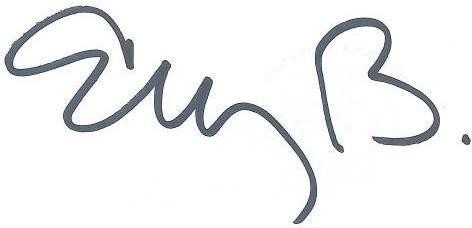 ELIZABETH MARTÍNEZ BARRERASecretaria GeneralRAFAEL OYOLA ORDOSGOITIASubsecretarioACTA N°.FECHA SESIÓNPUBLICACIÓN GACETA00118/11/201975 de 202000226/11/ 201976 de 202000302/12/201976 de 202000403/12/201977 de 202000509/12/201978 de 202000610/12/201979 de 2020